Exercices - Série 1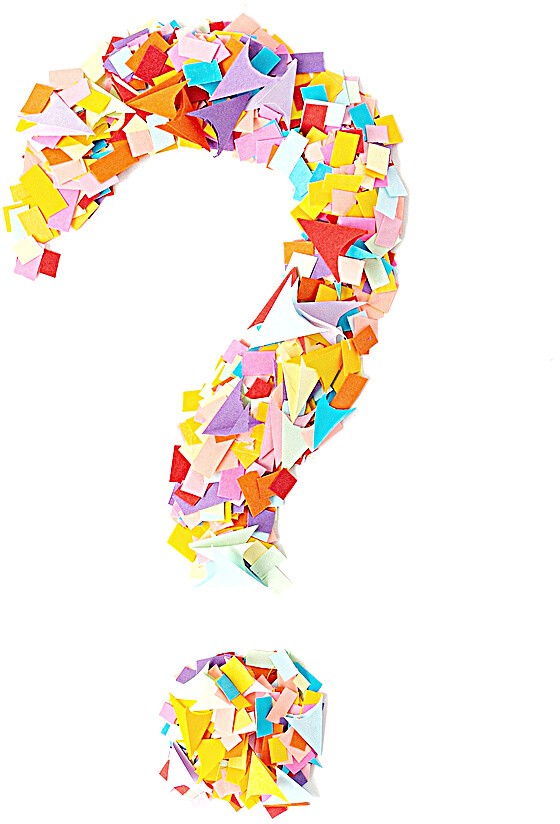 By Creafrench- Complète les questions par le mot interrogatif qui convient.................................... couleur vas-tu utiliser pour repeindre ta chambre?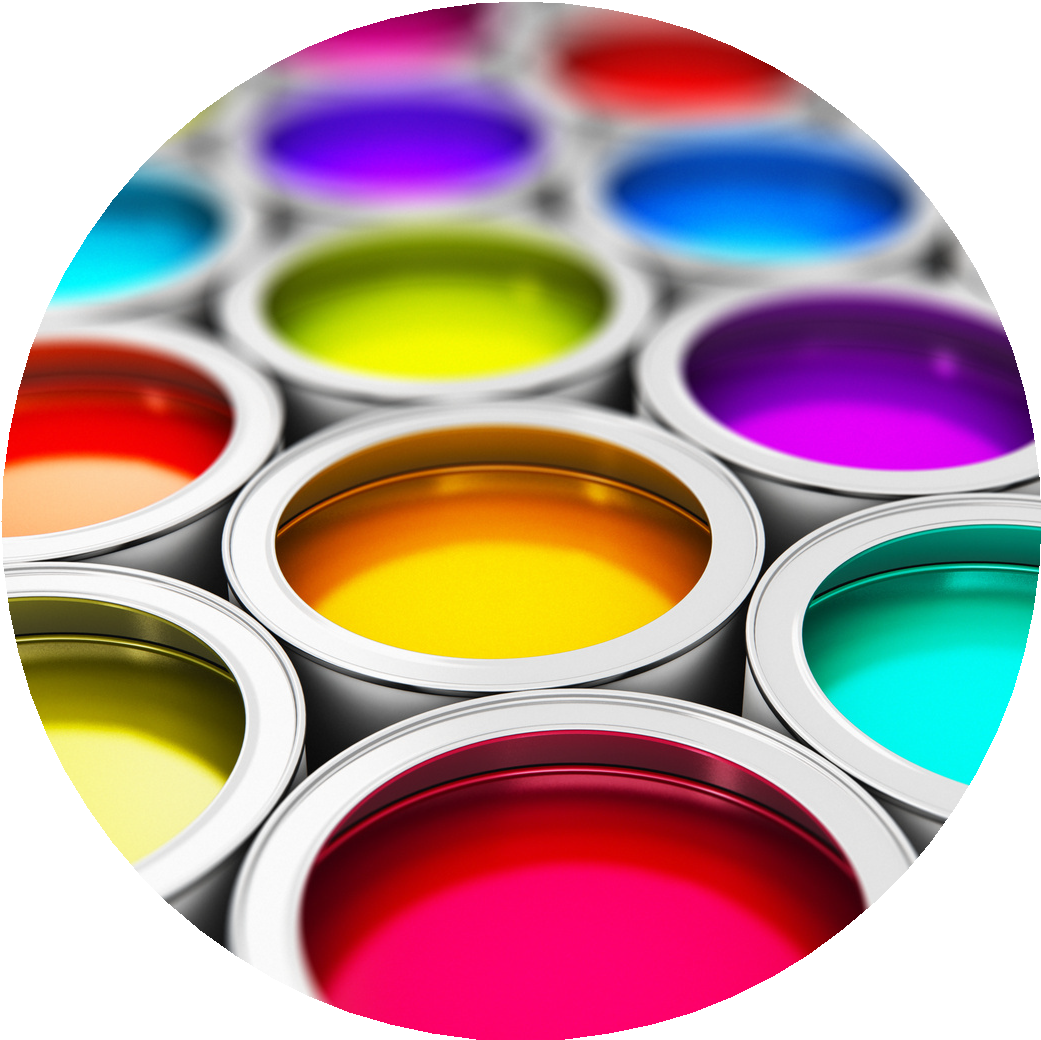 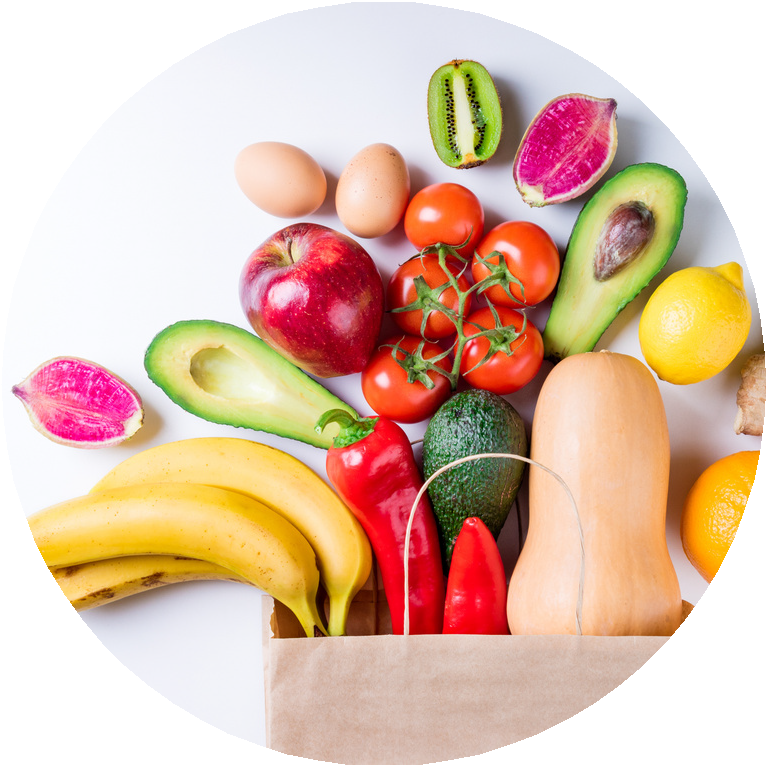 ................................... voulez-vous manger ce soir?................................... a causé l'accident?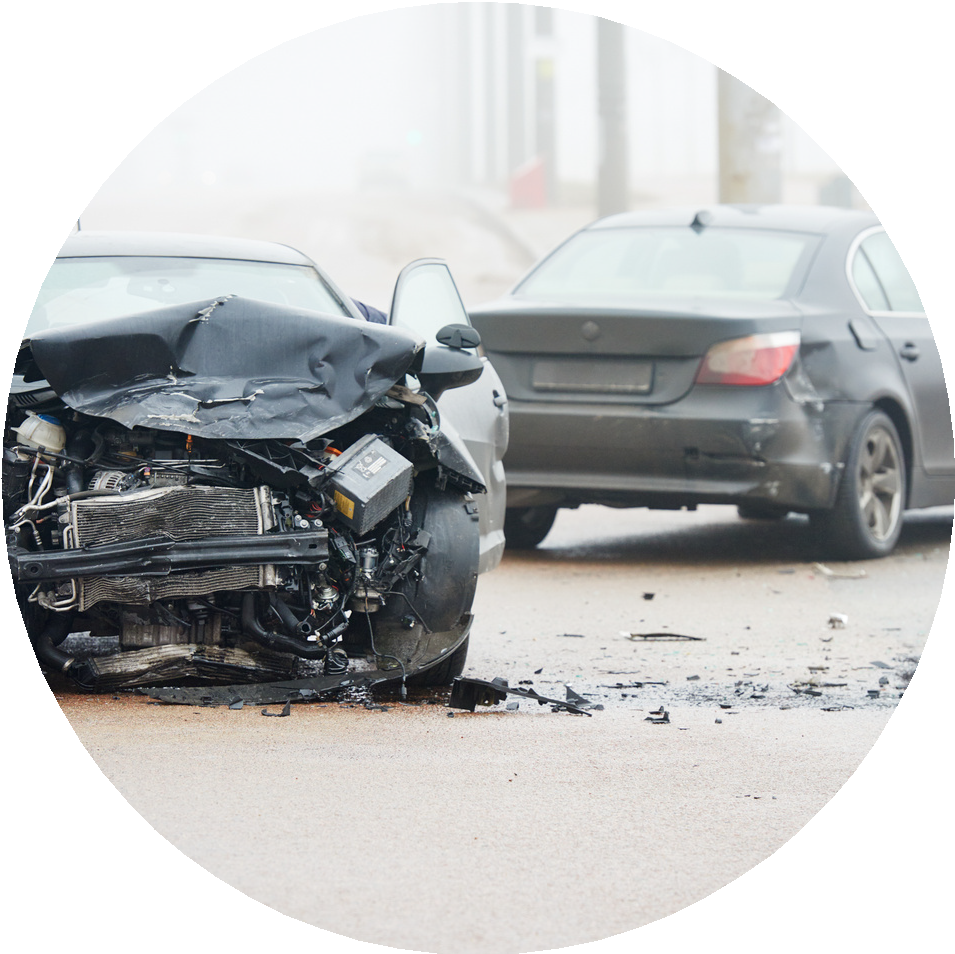 De	faut-il tenir compte pour faire une bonne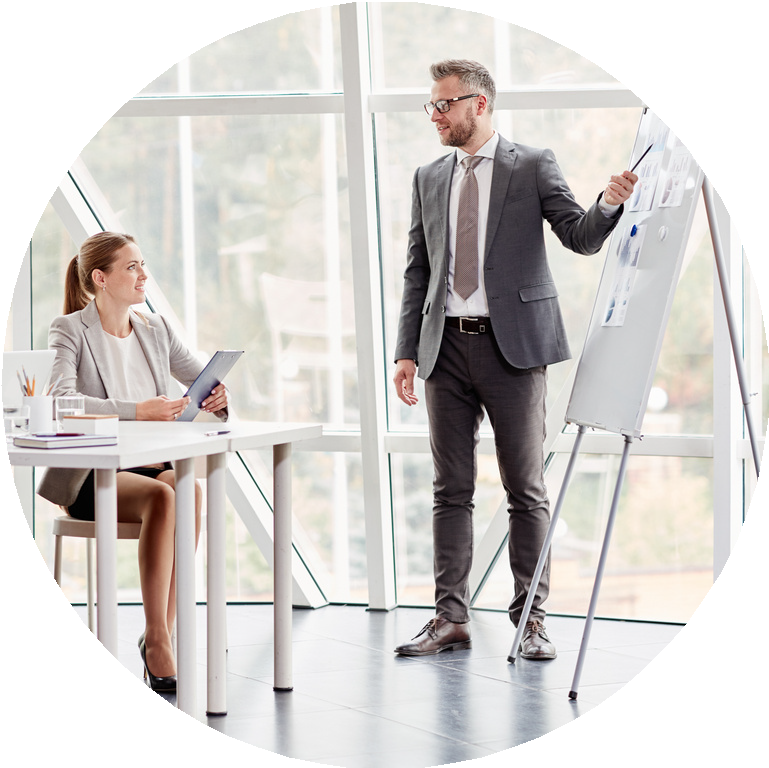 présentation?................................... prépare-t-on la baguette idéale?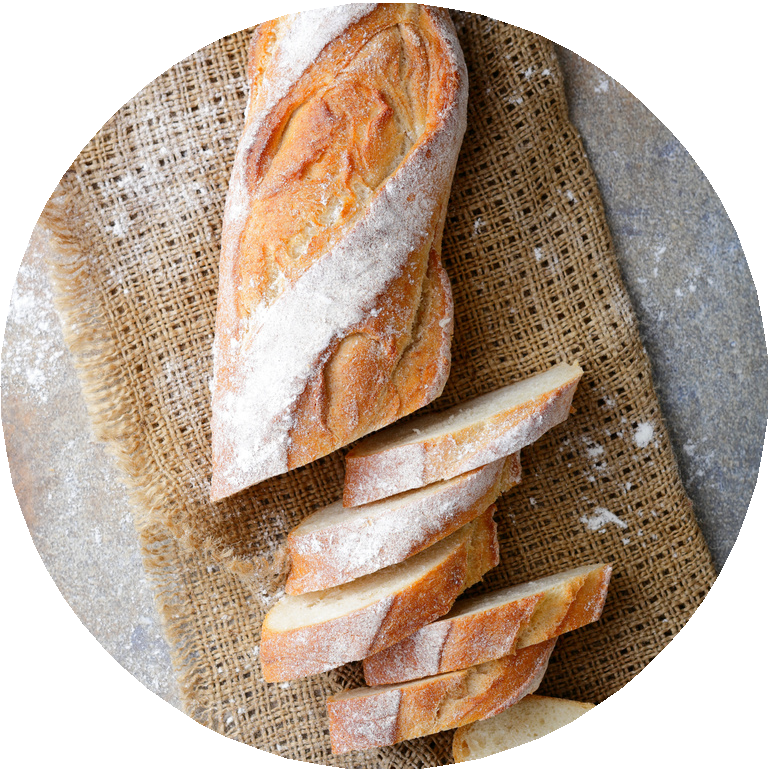 ................................... dure le trajet en avion?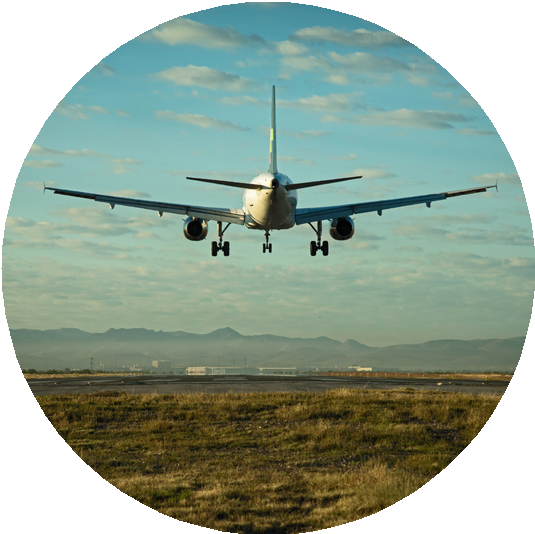 - Rends les questions plus formelles!Tu peux m'aider?Pourrais-tu m'aider? / Pourriez-vous m'aider?Il a dit quoi?....................................................................................................................................Qu'est-ce que tu veux faire?....................................................................................................................................Il vient d'où?....................................................................................................................................Depuis quand il neige?....................................................................................................................................Les cabines d'essayage sont ouvertes?....................................................................................................................................Pourquoi tu pleures?....................................................................................................................................C'est quoi ton rôle dans l'entreprise?....................................................................................................................................Combien coûtent ces chaussures?....................................................................................................................................Les toilettes sont où?....................................................................................................................................Tu penses quoi?....................................................................................................................................Elles sont parties quand?....................................................................................................................................Tu as dit ça à qui?....................................................................................................................................Qu'est-ce que tu vas faire?....................................................................................................................................- Associe des éléments des 3 colonnes et crée 8 questions originales.Essaye d'utiliser le plus possible d'éléments différents.Exemple: Pourquoi a-t-il jeté le sachet au sol?...............................................................................................................................................................................................................................................................................................................................................................................................................................................................................................................................................................................................................................................................................................................................................................................................................................................................................................................................................................................................................................................................................................................................................................................................................................................................................................................................................................................................................................................................................................................................................................................................................................................................................................................................................................................................................................................................................- Formule des questions qui collent aux réponses suivantes.....................................................................................................................................J'ai rêvé d'un long voyage aux Caraïbes.....................................................................................................................................Je reviens du supermarché.....................................................................................................................................Parce que je n'ai pas le temps.....................................................................................................................................Il est venu à vélo.....................................................................................................................................J'ai choisi les chaussures noires.....................................................................................................................................Ce sont mes cousins.....................................................................................................................................J'ai eu un accident ce matin.....................................................................................................................................Il est trois heures.....................................................................................................................................Je vais essayer de lui téléphoner.....................................................................................................................................Nous partirons le 25 juillet.....................................................................................................................................J'ai prêté mes livres à Jules.....................................................................................................................................Il est tombé en skiant trop vite.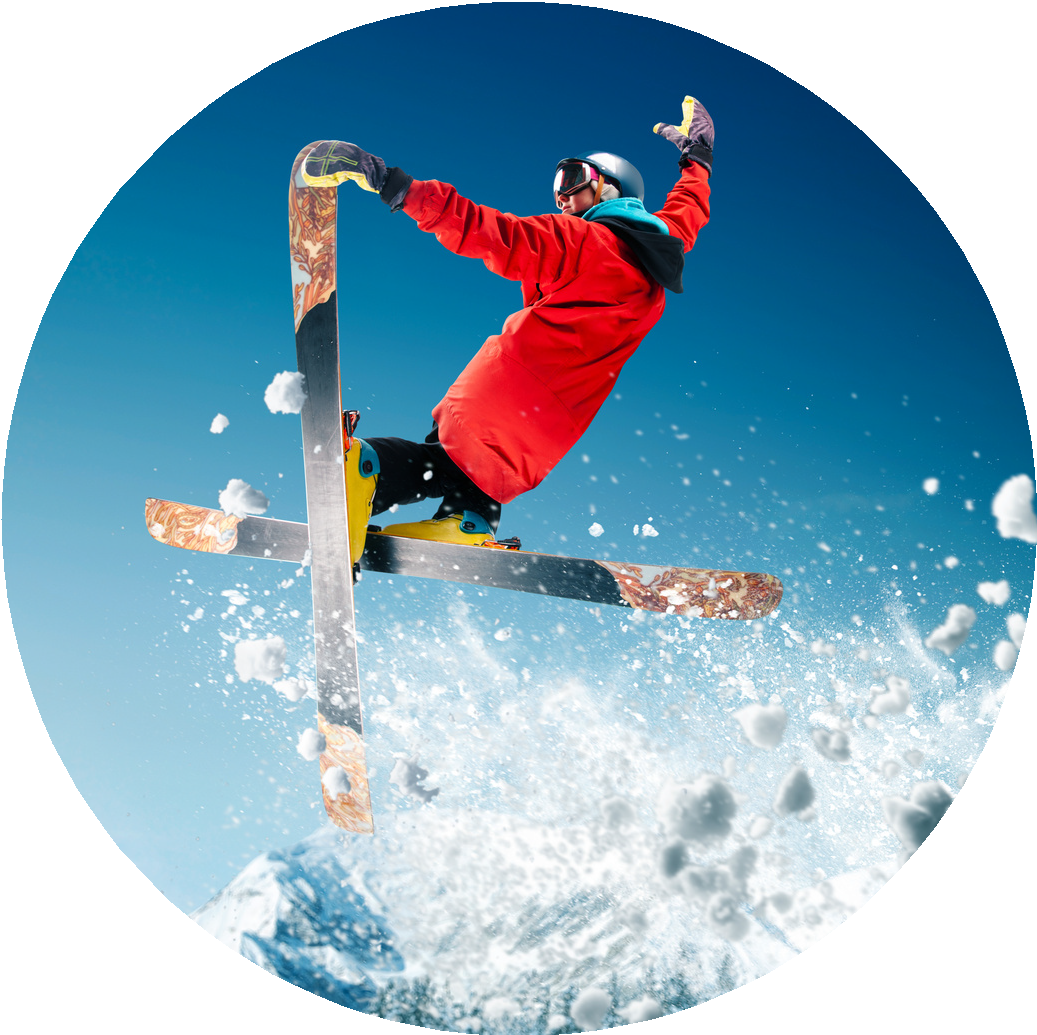 - Tu rencontres un jeune de ton âge et tu veux apprendre à mieux le connaître. Quelles questions pourrais-tu lui poser? (au moins 10)Veille à varier les mots interrogatifs utilisés dans tes questions.Sujets qui peuvent t'inspirer: la famille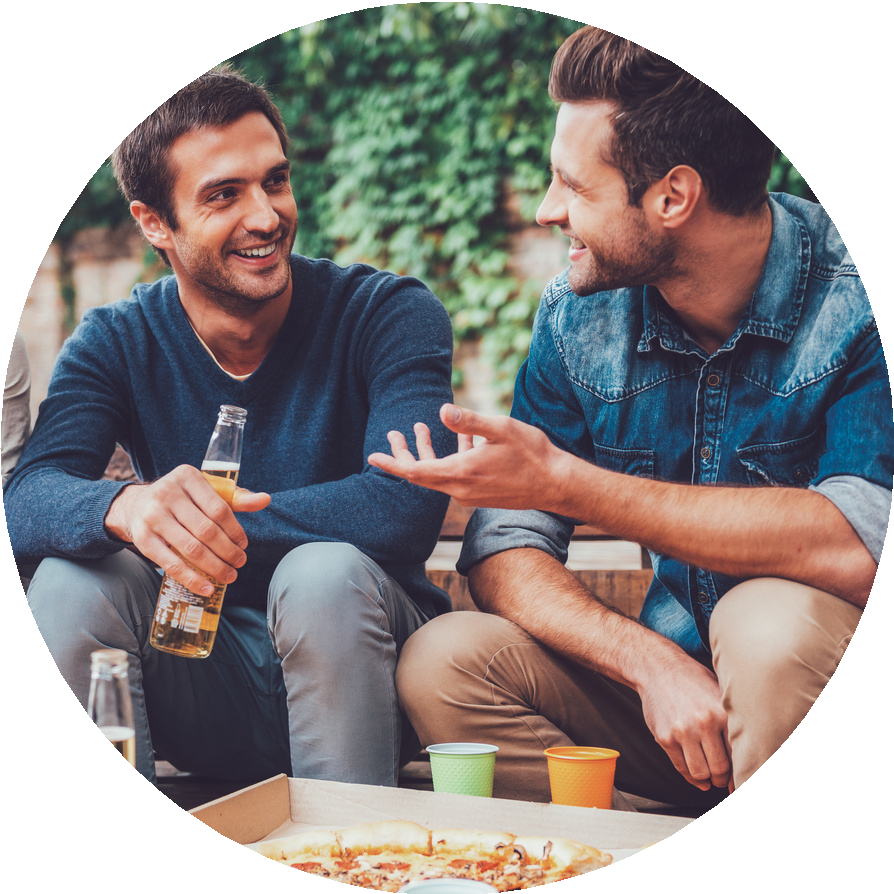 les études les vacances les hobbiesles goûts alimentaires, vestimentaires, musicaux,...Exemple: Quelle est la dernière série que tu as vue? / Que bois-tu au petit-déjeuner?...............................................................................................................................................................................................................................................................................................................................................................................................................................................................................................................................................................................................................................................................................................................................................................................................................................................................................................................................................................................................................................................................................................................................................................................................................................................................................................................................................................................................................................................................................................................................................................................................................................................................................................................................................................................................................................................................................Tu pourrais ensuite poser tes questions à tes copains de classe!